ใบสมัครเข้าร่วมโครงการตลาดชุนชนเพื่อธุรกิจท้องถิ่น 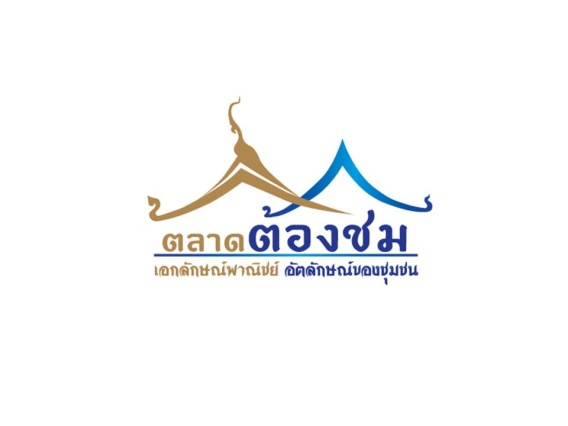 			“ตลาดต้องชม”ข้อมูลผู้ประกอบการ/หน่วยงานกำกับดูแลตลาดชื่อตลาด		ชื่อบริษัท/หน่วยงานที่กำกับดูแล		ชื่อเจ้าของตลาด/ผู้ประสานงาน(หน่วยงาน)		ที่อยู่ผู้ประกอบการ		โทรศัพท์/มือถือ					โทรสาร						E-mail						Website				ข้อมูลตลาดที่ตั้งตลาด		.วัน-เวลาทำการตลาด					ขนาดพื้นที่					ลักษณะตลาด □ มีอาคาร (ระบุรายละเอียด)									 													□ ไม่มีอาคาร (ระบุรายละเอียด)																				มูลค่าการซื้อขาย			บาท/วัน		ค่าเช่าแผง			บาท/วันจำนวนแผงค้า			แผงค้า จำแนกตามประเภทสินค้า ดังนี้ สินค้าหัตถกรรม/OTOP	แผง  	สินค้าท้องถิ่น		แผง	ขนมท้องถิ่น		แผง แผงผัก		แผง  		แผงไข่ไก่		แผง	แผงเนื้อ		แผง แผงอาหารทะเล		แผง 	แผงผลไม้		แผง 	แผงอาหารทะเล		แผงแผงสินค้าเบ็ดเตล็ด		แผง	ร้านอาหารปรุงสำเร็จ		ร้าน	อื่นๆ (ระบุ) 		สิ่งอำนวยความสะดวก/การบริการอื่นๆ □ ป้ายแสดงราคาสินค้า	□ เครื่องชั่งกลาง จำนวน		เครื่อง	□ ห้องน้ำ จำนวน	ห้อง	□ สถานที่จอดรถ เนื้อที่	ไร่ หรือ จำนวน		คัน  □ ธนาคาร/ตู้ATM จำนวน		แห่ง/ตู้□ อื่นๆ (ระบุ)											ประวัติความเป็นมาของตลาด สถานที่ท่องเที่ยวใกล้เคียง	เอกสารประกอบการสมัคร	1. สำเนาบัตรประชาชน 	2. สำเนาทะเบียนบ้าน 			3. แผนที่แสดงที่ตั้งตลาด	4. แผนผังตลาด     	5. ภาพถ่ายตลาดและบริเวณโดยรอบ 	6. หนังสือรับรองอื่นๆ (ถ้ามี)กองส่งเสริมและบริหารระบบตลาดกรมการค้าภายใน